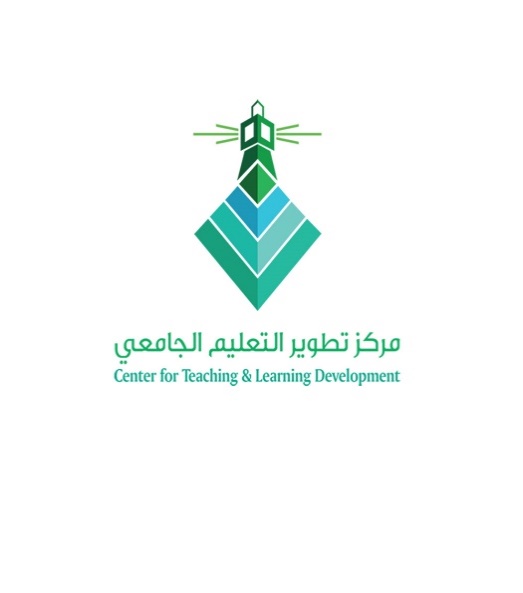 Please fill in the following two forms and resend them within not less than 20 days prior to the beginning of the Course to the following E- mail address: ctldg.seu@kau.edu.saFirst: Training Program Description Form Model (the form shall be filled in according to the specified language of the Course)Second: C V FormIn case you have an available C.V, please send it to the following E-mail address: ctldg.seu@kau.edu.saThe Trainer's Data:Training Experience: Title Date Not less than two training days, 3 hours per day Day:DatePeriod:Time:Capacity20 - 30 Trainee 30 - 40 TraineeTarget GroupTraining Needs laptop  Data Show   Laser Pointer  Flip Chart board markers  Over Head ProjectorImportanceObjectivesObjectivesScientific Content Scientific Content ----------By the end of the program the trainees will be able toBy the end of the program the trainees will be able toKnowledge :Skills :Attitudes :Knowledge :Skills :Attitudes :ReferencesFull Name:Nationality:Grade : Teaching Assistant Lecturer TeacherAssistant Professor   Associate Professor ProfessorSpecialization:Current job:Place of Work:E-mail:Telephone:Mobil:Does the trainer have an accredited trainer certificate? Kindly indicate the Granting Entity?Certificate Title:Granting Entity:What are the main presented courses? And what are the entities in which they were presented?Main courses offered: Entity in which they were presented :